В соответствии со статьей 179 Бюджетного кодекса Российской Федерации, Порядком разработки, утверждения и контроля за реализацией муниципальных программ Сланцевского муниципального района и Сланцевского городского поселения, утвержденным постановлением администрации Сланцевского муниципального района от 12.07.2018 № 884-п и решением экспертного совета при администрации Сланцевского муниципального района по разработке и реализации муниципальных программ от 31.10.2019 № 17/19, администрация Сланцевского муниципального района   п о с т а н о в л я е т:1. Внести в муниципальную программу «Безопасность жизнедеятельности населения Сланцевского городского поселения на 2019 - 2021 годы» (далее - Программа) утвержденную постановлением администрации Сланцевского муниципального района от 24.07.2019 № 1028-п следующие изменения:1.1.  Исключить в названии программы текст —«на 2019-2021 годы».1.2. Пункт 3 паспорта Программы «Объем финансовых ресурсов, запланированных по программе, с указанием источников финансирования» изложить в новой редакции:1.3.  В разделе 3 паспорта Программы «Цели, задачи, показатели, сроки реализации Программы», в абзаце 4 «Срок реализации программы», год окончания программы 2021 заменить на 2025.1.4.  В разделе 4 паспорта Программы «Краткое описание подпрограмм, входящих в Программу», в заголовках абзаца 2-3-4 исключить дату исполнения подпрограмм.1.5. Перечень основных мероприятий подпрограмм муниципальной программы изложить в новой редакции согласно приложению 1.1.6.   План реализации мероприятий муниципальной программы изложить в новой редакции согласно приложению 2.1.7. Информацию о ведомственной структуре финансирования программы изложить в новой редакции согласно приложению 3.1.8.  Сведения о показателях (индикаторах) муниципальной программы и их значениях изложить в новой редакции согласно приложению 4.1.9. В подпрограмме 1 «Участие в профилактике терроризма и экстремизма, минимизация и ликвидация их проявлений, оказания содействия в обеспечении правопорядка» (приложение 1 к программе):1.9.1. Пункт 3 паспорта Подпрограммы 1 «Объем финансовых ресурсов, запланированных по программе, с указанием источников финансирования» изложить в новой редакции:1.9.2. В разделе 3 Подпрограммы 1 «Цели, задачи, показатели, сроки реализации Программы», в абзаце 4 «Срок реализации программы», год окончания программы 2021 заменить на 2025.1.9.3. В разделе 4 Подпрограммы 1 «Краткое описание подпрограммы», в заголовке абзаца 2 исключить дату исполнения подпрограммы .1.9.4. Приложение 1 к подпрограмме 1 «Перечень основных мероприятий подпрограммы муниципальной программы»  изложить в новой редакции, согласно приложению 5.1.9.5 Приложение 2 к подпрограмме 1 «План реализации мероприятий подпрограммы»  изложить в новой редакции, согласно приложению 6.1.9.6. Приложение 3 к подпрограмме 1 «Информация о ведомственной структуре финансирования подпрограмм» изложить в новой редакции согласно приложению 7.1.9.7 Приложение 4 к подпрограмме 1 «Сведения о показателях (индикаторах) подпрограммы муниципальной программы и их значениях»  изложить в новой редакции, согласно приложению 8.1.10. В подпрограмме 2 «Защита населения от ЧС, участие в предупреждении иликвидации последствий ЧС природного и техногенного характера» (приложение 2 к программе):1.10.1. Пункт 3 паспорта Подпрограммы 2 изложить в новой редакции:1.10.2. В разделе 3 Подпрограммы 2 «Цели, задачи, показатели, сроки реализации Программы», в абзаце 4 «Срок реализации программы», год окончания программы 2021 заменить на 2025.1.10.3. В разделе 4 паспорта Подпрограммы 2 «Краткое описание подпрограммы», в заголовке абзаца 2 исключить дату исполнения подпрограммы.1.10.4. Приложение 1 к подпрограмме 2 «Перечень основных мероприятий подпрограммы муниципальной программы»  изложить в новой редакции, согласно приложению 9.1.10.5. Приложение 2 к подпрограмме 2 «План реализации мероприятий подпрограммы»  изложить в новой редакции, согласно приложению 10.1.10.6. Приложение 3 к подпрограмме 2 «Информация о ведомственной структуре финансирования подпрограмм» изложить в новой редакции согласно приложению 11.1.10.7 Приложение 4 к подпрограмме 2 «Сведения о показателях (индикаторах) подпрограммы муниципальной программы и их значениях»  изложить в новой редакции, согласно приложению 12.1.11. В подпрограмме 3 «Обеспечение первичных мер пожарной безопасности. Осуществление мероприятий по обеспечению безопасности людей на водных объектах» (приложение 3 к программе):1.11.1. Пункт 3 «Объем финансовых ресурсов, запланированных по программе, с указанием источников финансирования» паспорта               подпрограммы 3, изложить в новой редакции:1.11.2. В разделе 3 Подпрограммы 3 «Цели, задачи, показатели, сроки реализации Программы», в абзаце 4 «Срок реализации программы», год окончания программы 2021 заменить на 2025.1.11.3. В разделе 4 паспорта Подпрограммы 3 «Краткое описание подпрограммы», в заголовке абзаца 2 исключить дату исполнения подпрограммы.1.11.4. Приложение 1 к подпрограмме 3 «Перечень основных мероприятий подпрограммы муниципальной программы»  изложить в новой редакции, согласно приложению 13.1.11.5. Приложение 2 к подпрограмме 3 «План реализации мероприятий подпрограммы»  изложить в новой редакции, согласно приложению 14.1.11.6. Приложение 3 к подпрограмме 3 «Информация о ведомственной структуре финансирования подпрограмм» изложить в новой редакции согласно приложению 15.1.11.7 Приложение 4 к подпрограмме 3 «Сведения о показателях (индикаторах) подпрограммы муниципальной программы и их значениях»  изложить в новой редакции, согласно приложению 16.2. Настоящее постановление вступает в законную силу с момента его подписания.3. Контроль за выполнением постановления возложить на заместителя главы администрации Сланцевского муниципального района Саитгареева Р.М.Глава администрациимуниципального образования                                                              М.Б. ЧистоваПриложение 1к постановлению администрацииСланцевского муниципального районаот 05.11.2019 № 1748-пПриложение 1 к программеПЕРЕЧЕНЬ основных мероприятий подпрограмм муниципальной программыПриложение 2к  постановлению администрацииСланцевского муниципального районаот 05.11.2019 № 1748-пПриложение 2 к  программеПЛАНреализации мероприятий муниципальной программы  «Безопасность жизнедеятельности населения Сланцевского городского поселения»Приложение 3к  постановления администрацииСланцевского муниципального районаот 05.11.2019 № 1748-пПриложение 3 к программеИНФОРМАЦИЯо ведомственной  структуре финансирования программыПриложение 4к постановлению администрацииСланцевского муниципального районаот 05.11.2019 № 1748-пПриложение 4 к программеСВЕДЕНИЯо показателях (индикаторах)  программ и их значениях муниципальной программыПриложение 5к постановлению администрацииСланцевского муниципального районаот 05.11.2019 № 1748-пПриложение № 1 к подпрограмме 1ПЕРЕЧЕНЬ основных мероприятий подпрограммы  муниципальной программыПриложение 6к постановлению администрацииСланцевского муниципального районаот 05.11.2019 № 1748-пПриложение № 2 к подпрограмме 1ПЛАНреализации мероприятий подпрограммы27Приложение 7к постановлению администрацииСланцевского муниципального районаот 05.11.2019 № 1748-пПриложение № 3 к подпрограмме 1ИНФОРМАЦИЯо ведомственной  структуре финансирования подпрограммыПриложение 8к постановлению администрацииСланцевского муниципального районаот 05.11.2019 № 1748-пПриложение №  4 к подпрограмме 1СВЕДЕНИЯо показателях (индикаторах) подпрограммы муниципальной программыи их значенияхПриложение 9к постановлению администрацииСланцевского муниципального районаот 05.11.2019 № 1748-пПриложение № 1 к подпрограмме 2ПЕРЕЧЕНЬ основных мероприятий подпрограммы  муниципальной программы31Приложение 10к постановлению администрацииСланцевского муниципального районаот 05.11.2019 № 1748-пПриложение № 2 к подпрограмме 2ПЛАНреализации мероприятий подпрограммы33Приложение 11к постановлению администрацииСланцевского муниципального районаот 05.11.2019 № 1748-пПриложение № 3 к подпрограмме 2ИНФОРМАЦИЯо ведомственной  структуре финансирования подпрограммыПриложение 12к постановлению администрацииСланцевского муниципального районаот 05.11.2019 № 1748-пПриложение № 4 к подпрограмме 2  СВЕДЕНИЯо показателях (индикаторах) подпрограммы муниципальной программыи их значенияхПриложение 13к постановлению администрацииСланцевского муниципального районаот 05.11.2019 № 1748-пПриложение  №  1 к подпрограмме 3ПЕРЕЧЕНЬ основных мероприятий подпрограммы  муниципальной программы37Приложение 14к постановлению администрацииСланцевского муниципального районаот 05.11.2019 № 1748-пПриложение № 2 к подпрограмме 3ПЛАНреализации мероприятий подпрограммы40Приложение 15к постановлению администрацииСланцевского муниципального районаот 05.11.2019 № 1748-пПриложение №  3 к подпрограмме 3ИНФОРМАЦИЯо ведомственной  структуре финансирования подпрограммыПриложение 16к постановлению администрацииСланцевского муниципального районаот 05.11.2019 № 1748-пПриложение № 4 к подпрограмме 3	СВЕДЕНИЯо показателях (индикаторах) подпрограммы муниципальной программыи их значениях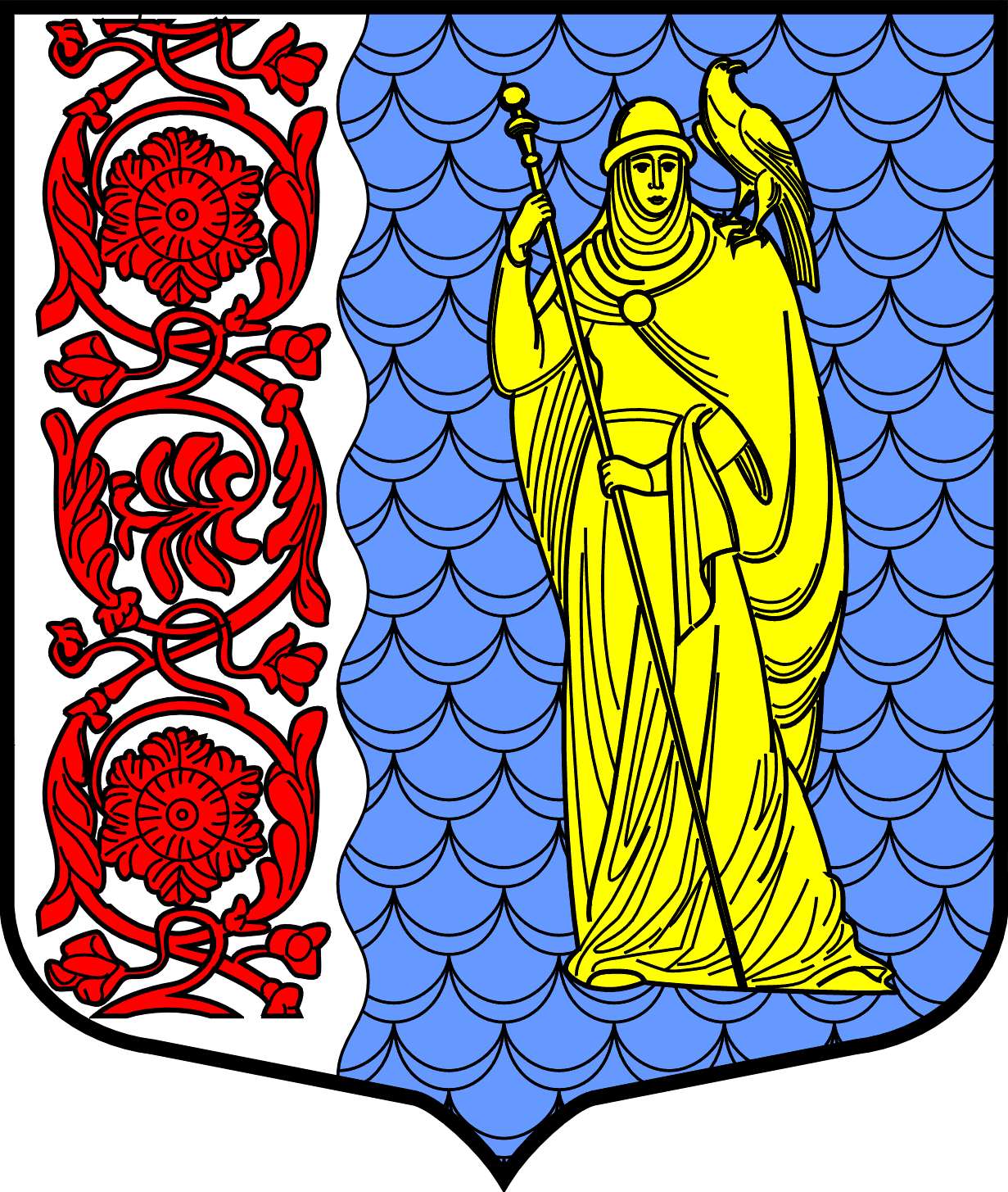 Администрация муниципального образованияСланцевский муниципальный район Ленинградской областиПОСТАНОВЛЕНИЕАдминистрация муниципального образованияСланцевский муниципальный район Ленинградской областиПОСТАНОВЛЕНИЕАдминистрация муниципального образованияСланцевский муниципальный район Ленинградской областиПОСТАНОВЛЕНИЕАдминистрация муниципального образованияСланцевский муниципальный район Ленинградской областиПОСТАНОВЛЕНИЕ05.11.2019№1748-пО внесении изменений в муниципальную программу «Безопасность жизнедеятельности населения Сланцевского городского поселения на 2019 — 2021 годы» утвержденную постановлением администрации Сланцевского муниципального района от 24.07.2019 № 1028-п3Объем финансовых ресурсов, запланированных по программе, с указанием источников финансированияПо годам исполненияОбщий объём финансирования  за счет всех источниковФедеральный бюджетОбластной бюджетБюджет СГПтыс.руб3Объем финансовых ресурсов, запланированных по программе, с указанием источников финансирования2019 - 202511 074, 4000011 074, 4003Объем финансовых ресурсов, запланированных по программе, с указанием источников финансирования2019 1 329, 70000 1 329, 7003Объем финансовых ресурсов, запланированных по программе, с указанием источников финансирования2020 1 565, 20000 1 565, 2003Объем финансовых ресурсов, запланированных по программе, с указанием источников финансирования2021 1 635, 90000 1 635, 9003Объем финансовых ресурсов, запланированных по программе, с указанием источников финансирования2022 1 635, 90000 1 635, 9003Объем финансовых ресурсов, запланированных по программе, с указанием источников финансирования2023 1 635, 90000 1 635, 9003Объем финансовых ресурсов, запланированных по программе, с указанием источников финансирования2024 1 635, 90000 1 635, 9003Объем финансовых ресурсов, запланированных по программе, с указанием источников финансирования2025 1 635, 90000 1 635, 9003Объем финансовых ресурсов, запланированных по программе, с указанием источников финансированияПо годам исполненияОбщий объём финансирования  за счет всех источников тыс.руб.Федеральный бюджет тыс.руб.Областной бюджет тыс.руб.Бюджет СГПтыс.руб.3Объем финансовых ресурсов, запланированных по программе, с указанием источников финансирования2019 - 20255 875, 800005 875, 8003Объем финансовых ресурсов, запланированных по программе, с указанием источников финансирования2019648,70000648,7003Объем финансовых ресурсов, запланированных по программе, с указанием источников финансирования2020839,60000839,6003Объем финансовых ресурсов, запланированных по программе, с указанием источников финансирования2021877,50000877,5003Объем финансовых ресурсов, запланированных по программе, с указанием источников финансирования2022877,50000877,5003Объем финансовых ресурсов, запланированных по программе, с указанием источников финансирования2023877,50000877,5003Объем финансовых ресурсов, запланированных по программе, с указанием источников финансирования2024877,50000877,5003Объем финансовых ресурсов, запланированных по программе, с указанием источников финансирования2025877,50000877,5003Объем финансовых ресурсов, запланированных по программе, с указанием источников финансированияПо годам исполненияОбщий объём финансирования  за счет всех источников тыс.руб.Федеральный бюджет тыс.руб.Областной бюджет тыс.руб.Бюджет СГП тыс.руб.3Объем финансовых ресурсов, запланированных по программе, с указанием источников финансирования2019 - 2025 3 941, 100  00 3 941, 100  3Объем финансовых ресурсов, запланированных по программе, с указанием источников финансирования2019  510, 00000  510, 0003Объем финансовых ресурсов, запланированных по программе, с указанием источников финансирования2020  551, 10000  551, 1003Объем финансовых ресурсов, запланированных по программе, с указанием источников финансирования2021  576, 00000  576, 0003Объем финансовых ресурсов, запланированных по программе, с указанием источников финансирования2022  576, 00000  576, 0003Объем финансовых ресурсов, запланированных по программе, с указанием источников финансирования2023  576, 00000  576, 0003Объем финансовых ресурсов, запланированных по программе, с указанием источников финансирования2024  576, 00000  576, 0003Объем финансовых ресурсов, запланированных по программе, с указанием источников финансирования2025  576, 00000  576, 0003Объем финансовых ресурсов, запланированных по программе, с указанием источников финансированияПо годам исполненияОбщий объём финансирования  за счет всех источников тыс.руб.Федеральный бюджеттыс.руб.Областной бюджеттыс.руб.Бюджет СГПтыс.руб.3Объем финансовых ресурсов, запланированных по программе, с указанием источников финансирования2019 - 2025  1 257, 50000  1 257, 5003Объем финансовых ресурсов, запланированных по программе, с указанием источников финансирования2019171, 00000171, 0003Объем финансовых ресурсов, запланированных по программе, с указанием источников финансирования2020174, 50000174, 5003Объем финансовых ресурсов, запланированных по программе, с указанием источников финансирования2021182, 40000182, 4003Объем финансовых ресурсов, запланированных по программе, с указанием источников финансирования2022182, 40000182, 4003Объем финансовых ресурсов, запланированных по программе, с указанием источников финансирования2023182, 40000182, 4003Объем финансовых ресурсов, запланированных по программе, с указанием источников финансирования2024182, 40000182, 4003Объем финансовых ресурсов, запланированных по программе, с указанием источников финансирования2025182, 40000182, 400Nп/пНаименование подпрограммы, ведомственной целевой программы, основного мероприятия, мероприятияОтветственный за реализациюГодГодПоследствия нереализации подпрограммы, основного мероприятияПоследствия нереализации подпрограммы, основного мероприятияПоследствия нереализации подпрограммы, основного мероприятияПоказатели программы (подпрограммы)*Nп/пНаименование подпрограммы, ведомственной целевой программы, основного мероприятия, мероприятияОтветственный за реализациюНачала реализацииокончания реализацииПоследствия нереализации подпрограммы, основного мероприятияПоследствия нереализации подпрограммы, основного мероприятияПоследствия нереализации подпрограммы, основного мероприятияПоказатели программы (подпрограммы)*1234566671Подпрограмма 1:     «Участие в профилактике терроризма и экстремизма, минимизация и ликвидация их проявлений, оказания содействия в обеспечении правопорядка»Отдел по безопасности ГО, ЧС и ПБ администрации Сланцевского муниципального района20192025Возможное увеличение преступных проявлений, проявлений терроризма и экстремизма, нарушение законодательства, ухудшения социально — экономического развития поселенияВозможное увеличение преступных проявлений, проявлений терроризма и экстремизма, нарушение законодательства, ухудшения социально — экономического развития поселенияВозможное увеличение преступных проявлений, проявлений терроризма и экстремизма, нарушение законодательства, ухудшения социально — экономического развития поселения2Основное мероприятие 1.1Техническое обслуживание АПК АИС «Безопасный город»Отдел по безопасности ГО, ЧС и ПБ администрации Сланцевского муниципального района20192025Выход из строя имеющихся точек видеонаблюдения, способствует росту уличных правонарушений, преступлений, затягиванию расследования преступлений в общественных местахВыход из строя имеющихся точек видеонаблюдения, способствует росту уличных правонарушений, преступлений, затягиванию расследования преступлений в общественных местахВыход из строя имеющихся точек видеонаблюдения, способствует росту уличных правонарушений, преступлений, затягиванию расследования преступлений в общественных местах3Основное мероприятие 1.2Замена неработающего оборудования АПК АИС «Безопасный город»Отдел по безопасности ГО, ЧС и ПБ администрации Сланцевского муниципального района20192025 Выход из строя имеющихся точек видеонаблюдения, способствует росту уличных правонарушений, преступлений, затягиванию расследования преступлений в общественных местах Выход из строя имеющихся точек видеонаблюдения, способствует росту уличных правонарушений, преступлений, затягиванию расследования преступлений в общественных местах Выход из строя имеющихся точек видеонаблюдения, способствует росту уличных правонарушений, преступлений, затягиванию расследования преступлений в общественных местах4Основное мероприятие 1.3Расширение АПК АИС «Безопасный город»Отдел по безопасности ГО, ЧС и ПБ администрации Сланцевского муниципального района20192025 Отсутствие в местах массового прибывания граждан видеонаблюдения, способствует росту уличных правонарушений, преступлений, затягиванию расследования преступлений в общественных местах Отсутствие в местах массового прибывания граждан видеонаблюдения, способствует росту уличных правонарушений, преступлений, затягиванию расследования преступлений в общественных местах Отсутствие в местах массового прибывания граждан видеонаблюдения, способствует росту уличных правонарушений, преступлений, затягиванию расследования преступлений в общественных местах5Основное мероприятие 1.4 Участие в охране общественного порядка, обеспечении выполнения требований антитеррористической защищенности объектов находящихся в собственности органов местного самоуправленияОтдел по безопасности ГО, ЧС и ПБ администрации Сланцевского муниципального района20192025Отсутствие участия ОМСУ в охране общественного порядка, антитеррористической защищенности населения, объектов находящихся в собственности ОМСУ  приводит к возможным последствиям  проявления терроризма и экстремизма, что возможно влечет за собой возникновение ЧС при котором возможны человеческие и материальные потери.Отсутствие участия ОМСУ в охране общественного порядка, антитеррористической защищенности населения, объектов находящихся в собственности ОМСУ  приводит к возможным последствиям  проявления терроризма и экстремизма, что возможно влечет за собой возникновение ЧС при котором возможны человеческие и материальные потери.Отсутствие участия ОМСУ в охране общественного порядка, антитеррористической защищенности населения, объектов находящихся в собственности ОМСУ  приводит к возможным последствиям  проявления терроризма и экстремизма, что возможно влечет за собой возникновение ЧС при котором возможны человеческие и материальные потери.6Основное мероприятие 1.5 Оказание поддержки ДНДОтдел по безопасности ГО, ЧС и ПБ администрации Сланцевского муниципального района20192025 Отсутствие условий для работы ДНД, влечет за собой не участие граждан и общественных объединений  в ООП, что  способствует росту уличных правонарушений, преступлений Отсутствие условий для работы ДНД, влечет за собой не участие граждан и общественных объединений  в ООП, что  способствует росту уличных правонарушений, преступлений Отсутствие условий для работы ДНД, влечет за собой не участие граждан и общественных объединений  в ООП, что  способствует росту уличных правонарушений, преступлений7Основное мероприятие 1.6Создание условий для реализации мер направленных на укрепление межнационального — межконфессионального согласия, профилактику межнациональных (межэтнических) конфликтовОтдел по безопасности ГО, ЧС и ПБ администрации Сланцевского муниципального района20192025Отсутствие пропаганды укрепление межнационального — межконфессионального согласия, толерантности и терпимости, вызывает проявление неуважения и агрессии к национальным меньшинствам, другим конфессиям. Как следствие нарушение общественного правопорядка и общественной безопасности.Отсутствие пропаганды укрепление межнационального — межконфессионального согласия, толерантности и терпимости, вызывает проявление неуважения и агрессии к национальным меньшинствам, другим конфессиям. Как следствие нарушение общественного правопорядка и общественной безопасности.Отсутствие пропаганды укрепление межнационального — межконфессионального согласия, толерантности и терпимости, вызывает проявление неуважения и агрессии к национальным меньшинствам, другим конфессиям. Как следствие нарушение общественного правопорядка и общественной безопасности.8Основное мероприятие 1.7Осуществление мер по противодействию коррупцииОтдел по безопасности ГО, ЧС и ПБ администрации Сланцевского муниципального района20192025Отсутствие антикоррупционной пропаганды влечет к совершению  правонарушений, подрыву общественной безопасностиОтсутствие антикоррупционной пропаганды влечет к совершению  правонарушений, подрыву общественной безопасностиОтсутствие антикоррупционной пропаганды влечет к совершению  правонарушений, подрыву общественной безопасности9.Основное мероприятие 1.8Участие в профилактике наркоманииОтдел по безопасности ГО, ЧС и ПБ администрации Сланцевского муниципального района20192025Отсутствие антинаркотической  пропаганды влечет к совершению  правонарушений, подрыву общественной безопасностиОтсутствие антинаркотической  пропаганды влечет к совершению  правонарушений, подрыву общественной безопасностиОтсутствие антинаркотической  пропаганды влечет к совершению  правонарушений, подрыву общественной безопасности10Подпрограмма 2: «Защита населения от ЧС, участие в предупреждении и ликвидации последствий ЧС природного и техногенного характера»Отдел по безопасности ГО, ЧС и ПБ администрации Сланцевского муниципального района201920252025Влечет увеличение людских и материальных потерь при возможном возникновения ЧС природного и техногенного характера.11Основное мероприятие 2.1Создание условий для организации на территории Сланцевского городского поселения обучения не работающего населения действиям при возникновении чрезвычайных ситуацийОтдел по безопасности ГО, ЧС и ПБ администрации Сланцевского муниципального района201920252025Отсутствие обучения не работающего населения  действиям при возникновении ЧС влечет увеличение людских потерь при возможном возникновения ЧС природного и техногенного характера.12Основное мероприятие 2.2Создание резервного финансового фонда для предупреждения и ликвидации ЧСОтдел по безопасности ГО, ЧС и ПБ администрации Сланцевского муниципального района201920252025Отсутствие возможности финансового обеспечения мероприятий по предупреждению и ликвидации ЧС природного и техногенного характера13Подпрограмма 3:  «Обеспечение первичных мер пожарной безопасности. Осуществление мероприятий по обеспечению безопасности людей на водных объектах»Отдел по безопасности ГО, ЧС и ПБ администрации Сланцевского муниципального района201920252025Не выполнение требований может привести к возможному росту пожаров, потери имущества,  жизни и здоровья, Увеличение несчастных случаев на водных объектах14Основное мероприятие 3.1Проведение противопожарной пропагандыОтдел по безопасности ГО, ЧС и ПБ администрации Сланцевского муниципального района201920252025Отсутствие бдительности, пренебрежение гражданами противопожарными нормами , приводит к возможному росту пожаров, потери имущества,  жизни и здоровья.15Основное мероприятие 3.2Оказание поддержки ДПДОтдел по безопасности ГО, ЧС и ПБ администрации Сланцевского муниципального района201920252025Не возможность осуществления первичных мер локализации пожара до прибытия пожарной охраны,  в жилом секторе,  влечет развитие пожара большей площади16Основное мероприятие 3.3Устройство (обновление) противопожарной  минерализованной полосыОтдел по безопасности ГО, ЧС и ПБ администрации Сланцевского муниципального района201920252025Отсутствие противопожарных разрывов, влечет к беспрепятственному переходу лесного, полевого пожара на постройки населенного пункта17Основное мероприятие 3.4Обеспечение безопасности людей на водных объектахОтдел по безопасности ГО, ЧС и ПБ администрации Сланцевского муниципального района201920252025Увеличение несчастных случаев на водных объектах, рост человеческих жертв.Наименование муниципальной программы, подпрограммыОтветственныйисполнительсоисполнительСрок реализацииСрок реализацииГодыреализацииОценка расходовтыс.рубОценка расходовтыс.рубОценка расходовтыс.рубОценка расходовтыс.рубОценка расходовтыс.рубНаименование муниципальной программы, подпрограммыОтветственныйисполнительсоисполнительНачало реализацииКонец реализацииВсегоФедеральный бюджетОбластной бюджетБюджет СГППрочие источникиБезопасностьжизнедеятельности населения Сланцевского городского поселения на 2019 — 2025 годыОтдел по безопасности ГО, ЧС и ПБ администрации СМР2019202520191 329, 700001 329, 700020201 565, 200001 565, 200020211 635, 900001 635, 900020221 635, 900001 635, 900020231 635, 900001 635, 900020251 635, 900001 635, 900020251 635, 900001 635, 9000Итого11 074, 4000011 074, 4000Подпрограмма 1«Участие в профилактике терроризма и экстремизма, минимизация и ликвидация их проявлений, оказания содействия в обеспечении правопорядка».Отдел по безопасности ГО, ЧС и ПБ администрации СМР201920252019648, 70000648, 70002020839, 60000839, 60002021877, 50000877, 50002022877, 50000877, 50002023877, 50000877, 50002024877, 50000877, 50002025877, 50000877, 5000Итого5 875, 800005 875, 8000Основное мероприятие 1.1Техническое обслуживание АПК АИС «Безопасный город»Отдел по безопасности ГО, ЧС и ПБ администрации СМР201920252019291, 20000291, 20002020297, 20000297, 20002021310, 60000310, 60002022310, 600310, 60002023310, 600310, 60002024310, 600310, 60002025310, 600310, 6000Итого2 141, 400002 141, 4000Основное мероприятие 1.2Замена неработающего оборудования АПК АИС«Безопасный город»Отдел по безопасности ГО, ЧС и ПБ администрации СМР20192025201950, 0000050, 00002020106, 10000106, 10002021110, 80000110, 80002022110, 80000110, 80002023110, 80000110, 80002024110, 80000110, 80002025110, 80000110, 8000Итого710, 10000710, 1000Основное мероприятие 1.3Развитие АПКАИС «Безопасный город»Отдел по безопасности ГО, ЧС и ПБ администрации СМР201920252019100, 00000100, 00002020102, 10000102, 10002021106, 70000106, 70002022106, 70000106, 70002023106, 70000106, 70002024106, 70000106, 70002025106, 70000106, 7000Итого735, 60000735, 6000Основное мероприятие 1.4Участие в охране общественного порядка, обеспечении выполнения требований антитеррористической защищенности объектов находящихся в собственности органов местного самоуправленияОтдел по безопасности ГО, ЧС и ПБ администрации СМР201920252019167, 50000167, 50002020293, 40000293, 40002021306, 60000306, 60002022306, 60000306, 60002023306, 60000306, 60002024306, 60000306, 60002025306, 60000306, 6000Итого1 993, 900001 993, 9000Основное мероприятие 1.5Оказание поддержки ДНДОтдел по безопасности ГО, ЧС и ПБ администрации СМР20192025201910, 0000010, 0000202010, 2000010, 2000202110,7000010,7000202210, 7000010, 7000202310, 7000010, 7000202410, 7000010, 7000202510, 7000010, 7000Итого73, 7000073, 7000Основное мероприятие 1.6Создание условий для реализации мер направленных на укрепление межнационального- межконфессионального согласия, профилактику межнациональных (межэтнических) конфликтовОтдел по безопасности ГО, ЧС и ПБ администрации СМР20192025201910, 0000010, 0000202010, 2000010, 2000202110, 7000010, 7000202210, 7000010, 7000202310, 7000010, 7000202410, 7000010, 7000202510, 7000010, 7000Итого73, 7000073, 7000Основное мероприятие 1.7Осуществление мер по противодействию коррупцииОтдел по безопасности ГО, ЧС и ПБ администрации СМР20192025201910, 0000010, 0000202010, 2000010, 2000202110, 7000010, 7000202210, 7000010, 7000202310, 7000010, 7000202410, 7000010, 7000202510, 7000010, 7000Итого73, 7000073, 7000Основное мероприятие 1.8Участие в профилактике наркоманииОтдел по безопасности ГО, ЧС и ПБ администрации СМР20192025201910, 0000010, 0000202010, 2000010, 2000202110, 7000010, 7000202210, 7000010, 7000202310, 7000010, 7000202410, 7000010, 7000202510, 7000010, 700073, 7000073, 7000Подпрограмма 2«Защита населения от ЧС, участие в предупреждении и ликвидации последствий ЧС природного и техногенного характера»Отдел по безопасности ГО, ЧС и ПБ администрации СМР201920252019510, 00000510, 00002020551, 10000551, 10002021576, 00000576, 00002022576, 00000576, 00002023576, 00000576, 00002024576, 00000576, 00002025576, 00000576, 0000Итого3 941, 100003 941, 1000Основное мероприятие 2.1Создание условий для организации на территории Сланцевского городского поселения обучения не работающего населения действиям при возникновении чрезвычайных ситуацийОтдел по безопасности ГО, ЧС и ПБ администрации СМР20192025201910, 0000010, 0000202040, 8000040, 8000202142, 7000042, 7000202242, 7000042, 7000202342,7000042,7000202442, 7000042, 7000202542,7000042,7000Итого264, 30000264, 3000Основное мероприятие 2.2Создание резервного финансового фонда для предупреждения и ликвидации ЧСОтдел по безопасности ГО, ЧС и ПБ администрации СМР201920252019500, 00000500, 00002020510, 30000510, 30002021533, 30000533, 30002022533, 30000533, 30002023533, 30000533, 30002024533, 30000533, 30002025533, 30000533, 3000Итого3 676, 800003 676, 8000Подпрограмма 3«Обеспечение первичных мер пожарной безопасности. Осуществление мероприятий по обеспечению безопасности людей на водных объектах»Отдел по безопасности ГО, ЧС и ПБ администрации СМР201920252019171, 00000171, 00002020174, 50000174, 50002021182, 40000182, 40002022182, 40000182, 40002023182, 40000182, 40002024182, 40000182, 40002025182, 40000182, 4000Итого1 257, 500001 257, 5000Основное мероприятие 3.1Проведение противопожарной пропагандыОтдел по безопасности ГО, ЧС и ПБ администрации СМР20192025201910, 0000010, 0000202010, 2000010, 2000202110, 7000010, 7000202210, 7000010, 7000202310, 7000010, 7000202410, 7000010, 7000202510, 7000010, 7000Итого73, 7000073, 7000Основное мероприятие 3.2Оказание поддержки ДПДОтдел по безопасности ГО, ЧС и ПБадминистрации СМР20192025201920, 0000020, 0000202020, 4000020, 4000202121, 3000021, 3000202221, 3000021, 3000202321, 3000021, 3000202421, 3000021, 3000202521, 3000021, 3000Итого146, 90000146, 9000Основное мероприятие 3.3Устройство (обновление) противопожарной  минерализованной полосыОтдел по безопасности ГО, ЧС и ПБ администрации СМР20192025201941, 0000041, 0000202041, 8000041, 8000202143, 7000043, 7000202243, 7000043, 7000202343, 7000043, 7000202443, 7000043, 7000202543, 7000043, 7000Итого301, 30000301, 3000Основное мероприятие 3.4Обеспечение безопасности людей на водных объектахОтдел по безопасности ГО, ЧС и ПБ администрации СМР201920252019100, 00000100, 00002020102, 10000102, 10002021106, 70000106, 70002022106, 70000106, 70002023106, 70000106, 70002024106, 70000106, 70002025106, 70000106, 7000Итого735, 60000735, 6000№Наименование получателя бюджетных средств1й год реализациипрограммы 2019источникифинансирования     тыс.руб1й год реализациипрограммы 2019источникифинансирования     тыс.руб1й год реализациипрограммы 2019источникифинансирования     тыс.руб1й год реализациипрограммы 2019источникифинансирования     тыс.руб1й год реализациипрограммы 2019источникифинансирования     тыс.руб2й год  реализациипрограммы  2020источникифинансирования тыс.руб2й год  реализациипрограммы  2020источникифинансирования тыс.руб2й год  реализациипрограммы  2020источникифинансирования тыс.руб2й год  реализациипрограммы  2020источникифинансирования тыс.руб2й год  реализациипрограммы  2020источникифинансирования тыс.руб3й год  реализации программы 2021источникифинансирования тыс.руб3й год  реализации программы 2021источникифинансирования тыс.руб3й год  реализации программы 2021источникифинансирования тыс.руб3й год  реализации программы 2021источникифинансирования тыс.руб3й год  реализации программы 2021источникифинансирования тыс.руб4й год реализации программы 2022источникифинансирования тыс.руб4й год реализации программы 2022источникифинансирования тыс.руб4й год реализации программы 2022источникифинансирования тыс.руб4й год реализации программы 2022источникифинансирования тыс.руб4й год реализации программы 2022источникифинансирования тыс.руб5й год реализации программы 2023источникифинансирования тыс.руб5й год реализации программы 2023источникифинансирования тыс.руб5й год реализации программы 2023источникифинансирования тыс.руб5й год реализации программы 2023источникифинансирования тыс.руб5й год реализации программы 2023источникифинансирования тыс.руб6й год реализации программы 2024источникифинансирования тыс.руб6й год реализации программы 2024источникифинансирования тыс.руб6й год реализации программы 2024источникифинансирования тыс.руб6й год реализации программы 2024источникифинансирования тыс.руб6й год реализации программы 2024источникифинансирования тыс.руб7й год реализации программы 2025источникифинансирования тыс.руб7й год реализации программы 2025источникифинансирования тыс.руб7й год реализации программы 2025источникифинансирования тыс.руб7й год реализации программы 2025источникифинансирования тыс.руб7й год реализации программы 2025источникифинансирования тыс.руб№Наименование получателя бюджетных средствФедеральный бюджетОбластной бюджетБюджет СМРБюджет СГПпрочиеФедеральный бюджетОбластной бюджетБюджет СМРБюджет СГПпрочиеФедеральный бюджетОбластной бюджетБюджет СМРБюджет СГПпрочиеФедеральный бюджетОбластной бюджетБюджет СМРБюджет СГПпрочиеФедеральный бюджетОбластной бюджетБюджет СМРБюджет СГПпрочиеФедеральный бюджетОбластной бюджетБюджет СМРБюджет СГПпрочиеФедеральный бюджетОбластной бюджетБюджет СМРБюджет СГПпрочиеАдминистрация Сланцевского муниципального района0001 329, 700,00001 565 ,20000001635 ,90000001 635 ,90000001635 ,90000001635, 90000001635 ,9000Итого0001329 ,70000001565, 20000001635 ,90000001635 ,90000001635, 90000001635, 90000001635, 9000№п/пНаименование показателя (индикатора)Единица измеренияЗначение показателя (индикатора)Значение показателя (индикатора)Значение показателя (индикатора)Значение показателя (индикатора)Значение показателя (индикатора)Значение показателя (индикатора)Значение показателя (индикатора)Значение показателя (индикатора)№п/пНаименование показателя (индикатора)Единица измеренияБазовый  период20182019202020212022202320242025МУНИЦИПАЛЬНАЯ ПРОГРАММА “БЕЗОПАСНОСТЬ ЖИЗНЕДАЯТЕЛЬНОСТИ НАСЕЛЕНИЯСЛАНЦЕВСКОГО ГОРОДСКОГО ПОСЕЛЕНИЯ  на 2019- 2021 годы»МУНИЦИПАЛЬНАЯ ПРОГРАММА “БЕЗОПАСНОСТЬ ЖИЗНЕДАЯТЕЛЬНОСТИ НАСЕЛЕНИЯСЛАНЦЕВСКОГО ГОРОДСКОГО ПОСЕЛЕНИЯ  на 2019- 2021 годы»МУНИЦИПАЛЬНАЯ ПРОГРАММА “БЕЗОПАСНОСТЬ ЖИЗНЕДАЯТЕЛЬНОСТИ НАСЕЛЕНИЯСЛАНЦЕВСКОГО ГОРОДСКОГО ПОСЕЛЕНИЯ  на 2019- 2021 годы»МУНИЦИПАЛЬНАЯ ПРОГРАММА “БЕЗОПАСНОСТЬ ЖИЗНЕДАЯТЕЛЬНОСТИ НАСЕЛЕНИЯСЛАНЦЕВСКОГО ГОРОДСКОГО ПОСЕЛЕНИЯ  на 2019- 2021 годы»МУНИЦИПАЛЬНАЯ ПРОГРАММА “БЕЗОПАСНОСТЬ ЖИЗНЕДАЯТЕЛЬНОСТИ НАСЕЛЕНИЯСЛАНЦЕВСКОГО ГОРОДСКОГО ПОСЕЛЕНИЯ  на 2019- 2021 годы»МУНИЦИПАЛЬНАЯ ПРОГРАММА “БЕЗОПАСНОСТЬ ЖИЗНЕДАЯТЕЛЬНОСТИ НАСЕЛЕНИЯСЛАНЦЕВСКОГО ГОРОДСКОГО ПОСЕЛЕНИЯ  на 2019- 2021 годы»МУНИЦИПАЛЬНАЯ ПРОГРАММА “БЕЗОПАСНОСТЬ ЖИЗНЕДАЯТЕЛЬНОСТИ НАСЕЛЕНИЯСЛАНЦЕВСКОГО ГОРОДСКОГО ПОСЕЛЕНИЯ  на 2019- 2021 годы»МУНИЦИПАЛЬНАЯ ПРОГРАММА “БЕЗОПАСНОСТЬ ЖИЗНЕДАЯТЕЛЬНОСТИ НАСЕЛЕНИЯСЛАНЦЕВСКОГО ГОРОДСКОГО ПОСЕЛЕНИЯ  на 2019- 2021 годы»МУНИЦИПАЛЬНАЯ ПРОГРАММА “БЕЗОПАСНОСТЬ ЖИЗНЕДАЯТЕЛЬНОСТИ НАСЕЛЕНИЯСЛАНЦЕВСКОГО ГОРОДСКОГО ПОСЕЛЕНИЯ  на 2019- 2021 годы»МУНИЦИПАЛЬНАЯ ПРОГРАММА “БЕЗОПАСНОСТЬ ЖИЗНЕДАЯТЕЛЬНОСТИ НАСЕЛЕНИЯСЛАНЦЕВСКОГО ГОРОДСКОГО ПОСЕЛЕНИЯ  на 2019- 2021 годы»МУНИЦИПАЛЬНАЯ ПРОГРАММА “БЕЗОПАСНОСТЬ ЖИЗНЕДАЯТЕЛЬНОСТИ НАСЕЛЕНИЯСЛАНЦЕВСКОГО ГОРОДСКОГО ПОСЕЛЕНИЯ  на 2019- 2021 годы»1Безопасность жизнедеятельности населения Сланцевского городского поселения%100100100100100100100100Подпрограмма 1 «Участие в профилактике терроризма и экстремизма, минимизация и ликвидация их проявлений,  оказания содействия в обеспечении правопорядка»Подпрограмма 1 «Участие в профилактике терроризма и экстремизма, минимизация и ликвидация их проявлений,  оказания содействия в обеспечении правопорядка»Подпрограмма 1 «Участие в профилактике терроризма и экстремизма, минимизация и ликвидация их проявлений,  оказания содействия в обеспечении правопорядка»Подпрограмма 1 «Участие в профилактике терроризма и экстремизма, минимизация и ликвидация их проявлений,  оказания содействия в обеспечении правопорядка»Подпрограмма 1 «Участие в профилактике терроризма и экстремизма, минимизация и ликвидация их проявлений,  оказания содействия в обеспечении правопорядка»Подпрограмма 1 «Участие в профилактике терроризма и экстремизма, минимизация и ликвидация их проявлений,  оказания содействия в обеспечении правопорядка»Подпрограмма 1 «Участие в профилактике терроризма и экстремизма, минимизация и ликвидация их проявлений,  оказания содействия в обеспечении правопорядка»Подпрограмма 1 «Участие в профилактике терроризма и экстремизма, минимизация и ликвидация их проявлений,  оказания содействия в обеспечении правопорядка»Подпрограмма 1 «Участие в профилактике терроризма и экстремизма, минимизация и ликвидация их проявлений,  оказания содействия в обеспечении правопорядка»Подпрограмма 1 «Участие в профилактике терроризма и экстремизма, минимизация и ликвидация их проявлений,  оказания содействия в обеспечении правопорядка»Подпрограмма 1 «Участие в профилактике терроризма и экстремизма, минимизация и ликвидация их проявлений,  оказания содействия в обеспечении правопорядка»2Техническое обслуживание АПК АИС «Безопасный город»шт.21222324252627283Замена неработающего оборудования АПК АИС «Безопасный город»шт.111111114Расширение АПК АИС «Безопасный город»щт.111111115Участие в охране общественного порядка, обеспечении выполнения требований антитеррористической защищенности объектов находящихся в собственности органов местного самоуправлениякол-во466666666Оказание поддержки ДНДкол-во011111117Создание условий для реализации мер направленных на укрепление межнационального — межконфессионального согласия, профилактику межнациональных (межэтнических) конфликтовкол-во011111118Осуществление мер по противодействию коррупциикол - во01111111                        Подпрограмма 2: «Защита населения от ЧС, участие в предупреждении иликвидации последствий ЧС природного и техногенного характера»                        Подпрограмма 2: «Защита населения от ЧС, участие в предупреждении иликвидации последствий ЧС природного и техногенного характера»                        Подпрограмма 2: «Защита населения от ЧС, участие в предупреждении иликвидации последствий ЧС природного и техногенного характера»                        Подпрограмма 2: «Защита населения от ЧС, участие в предупреждении иликвидации последствий ЧС природного и техногенного характера»                        Подпрограмма 2: «Защита населения от ЧС, участие в предупреждении иликвидации последствий ЧС природного и техногенного характера»                        Подпрограмма 2: «Защита населения от ЧС, участие в предупреждении иликвидации последствий ЧС природного и техногенного характера»                        Подпрограмма 2: «Защита населения от ЧС, участие в предупреждении иликвидации последствий ЧС природного и техногенного характера»                        Подпрограмма 2: «Защита населения от ЧС, участие в предупреждении иликвидации последствий ЧС природного и техногенного характера»                        Подпрограмма 2: «Защита населения от ЧС, участие в предупреждении иликвидации последствий ЧС природного и техногенного характера»                        Подпрограмма 2: «Защита населения от ЧС, участие в предупреждении иликвидации последствий ЧС природного и техногенного характера»                        Подпрограмма 2: «Защита населения от ЧС, участие в предупреждении иликвидации последствий ЧС природного и техногенного характера»9Создание условий для организации на территории Сланцевского городского поселения по обучения не работающего населения действиям при возникновении чрезвычайных ситуацийкол-во0111111110Создание резервного финансового фондадля предупреждения и ликвидации ЧСфонд01111111Подпрограмма 3 «Обеспечение первичных мер пожарной безопасности.Осуществление мероприятий по обеспечению безопасности людей на водных объектах»Подпрограмма 3 «Обеспечение первичных мер пожарной безопасности.Осуществление мероприятий по обеспечению безопасности людей на водных объектах»Подпрограмма 3 «Обеспечение первичных мер пожарной безопасности.Осуществление мероприятий по обеспечению безопасности людей на водных объектах»Подпрограмма 3 «Обеспечение первичных мер пожарной безопасности.Осуществление мероприятий по обеспечению безопасности людей на водных объектах»Подпрограмма 3 «Обеспечение первичных мер пожарной безопасности.Осуществление мероприятий по обеспечению безопасности людей на водных объектах»Подпрограмма 3 «Обеспечение первичных мер пожарной безопасности.Осуществление мероприятий по обеспечению безопасности людей на водных объектах»Подпрограмма 3 «Обеспечение первичных мер пожарной безопасности.Осуществление мероприятий по обеспечению безопасности людей на водных объектах»Подпрограмма 3 «Обеспечение первичных мер пожарной безопасности.Осуществление мероприятий по обеспечению безопасности людей на водных объектах»Подпрограмма 3 «Обеспечение первичных мер пожарной безопасности.Осуществление мероприятий по обеспечению безопасности людей на водных объектах»Подпрограмма 3 «Обеспечение первичных мер пожарной безопасности.Осуществление мероприятий по обеспечению безопасности людей на водных объектах»Подпрограмма 3 «Обеспечение первичных мер пожарной безопасности.Осуществление мероприятий по обеспечению безопасности людей на водных объектах»11Проведение противопожарной пропагандыкол-во экз-р0100010001000100010001000100012Оказание поддержки ДПДед.0111111113Устройство (обновление) противопожарной минерализованной полосыкм.2222222214Обеспечение безопасности людей на водных объектахкол-во объектов11111111Nп/пНаименование подпрограммы, ведомственной целевой программы, основного мероприятия, мероприятияОтветственный за реализациюГодГодПоследствия нереализации подпрограммы, основного мероприятияПоказатели программы (подпрограммы)*Nп/пНаименование подпрограммы, ведомственной целевой программы, основного мероприятия, мероприятияОтветственный за реализациюНачала реализацииокончания реализацииПоследствия нереализации подпрограммы, основного мероприятияПоказатели программы (подпрограммы)*12345671Подпрограмма 1«Участие в профилактике терроризма и экстремизма, минимизация и ликвидация их проявлений, оказания содействия в обеспечении правопорядка»Отдел по безопасности ГО, ЧС и ПБ администрации Сланцевского муниципального района20192025 Возможное увеличение преступных проявлений, проявлений терроризма и экстремизма, нарушение законодательства, ухудшения социально — экономического развития поселения2Основное мероприятие 1.1Техническое обслуживание АПК АИС «Безопасный город»Отдел по безопасности ГО, ЧС и ПБ администрации Сланцевского муниципального района20192025Выход из строя имеющихся точек видеонаблюдения, способствует росту уличных правонарушений, преступлений, затягиванию расследования преступлений в общественных местах3Основное мероприятие 1.2Замена неработающего оборудования АПК АИС «Безопасный город»Отдел по безопасности ГО, ЧС и ПБ администрации Сланцевского муниципального района20192025 Выход из строя имеющихся точек видеонаблюдения, способствует росту уличных правонарушений, преступлений, затягиванию расследования преступлений в общественных местах4 Основное мероприятие 1.3Расширение АПК АИС «Безопасный город»Отдел по безопасности ГО, ЧС и ПБ администрации Сланцевского муниципального района20192025 Отсутствие в местах массового прибывания граждан видеонаблюдения, способствует росту уличных правонарушений, преступлений, затягиванию расследования преступлений в общественных местах5Основное мероприятие 1.4 Участие в охране общественного порядка, обеспечении выполнения требований антитеррористической защищенности объектов находящихся в собственности органов местного самоуправленияОтдел по безопасности ГО, ЧС и ПБ администрации Сланцевского муниципального района20192025Отсутствие участия ОМСУ в охране общественного порядка, антитеррористической защищенности населения, объектов находящихся в собственности ОМСУ  приводит к возможным последствиям  проявления терроризма и экстремизма, что возможно влечет за собой возникновение ЧС при котором возможны человеческие и материальные потери.6Основное мероприятие 1.5 Оказание поддержки ДНДОтдел по безопасности ГО, ЧС и ПБ администрации Сланцевского муниципального района20192025 Отсутствие условий для работы ДНД, влечет за собой не участие граждан и общественных объединений  в ООП, что  способствует росту уличных правонарушений, преступлений7Основное мероприятие 1.6Создание условий для реализации мер направленных на укрепление межнационального — межконфессионального согласия, профилактику межнациональных (межэтнических) конфликтовОтдел по безопасности ГО, ЧС и ПБ администрации Сланцевского муниципального района20192025Отсутствие пропаганды укрепление межнационального — межконфессионального согласия, толерантности и терпимости, вызывает проявление неуважения и агрессии к национальным меньшинствам, другим конфессиям. Как следствие нарушение общественного правопорядка и общественной безопасности.8Основное мероприятие 1.7Осуществление мер по противодействию коррупцииОтдел по безопасности ГО, ЧС и ПБ администрации Сланцевского муниципального района20192025Отсутствие антикоррупционной пропаганды влечет к совершению  правонарушений, подрыву общественной безопасности9Основное мероприятие 1.8Участие в профилактике наркоманииОтдел по безопасности ГО, ЧС и ПБ администрации Сланцевского муниципального района20192025Отсутствие работы по профилактике наркомании возможно, влечет за собой рост употребления гражданами наркотических средств не в медицинских целяхНаименование муниципальной программы, подпрограммыОтветственныйисполнительсоисполнительСрок реализацииСрок реализацииГодыреализацииОценка расходовтыс.руб.Оценка расходовтыс.руб.Оценка расходовтыс.руб.Оценка расходовтыс.руб.Оценка расходовтыс.руб.Наименование муниципальной программы, подпрограммыОтветственныйисполнительсоисполнительНачало реализацииКонец реализацииВсегоФедеральный бюджетОбластной бюджетБюджет СГППрочие источникиПодпрограмма 1«Участие в профилактике терроризма и экстремизма, минимизация и ликвидация их проявлений, оказания содействия в обеспечении правопорядка».Отдел по безопасности ГО, ЧС и ПБ администрации СМР201920252019648, 70000648, 70002020839, 60000839, 60002021877, 50000877, 50002022877, 50000877, 50002023877, 50000877, 50002024877, 50000877, 50002025877, 50000877, 5000Итого5 875, 800005 875, 8000Основное мероприятие 1.1Техническое обслуживание АПК АИС «Безопасный город»Отдел по безопасности ГО, ЧС и ПБ администрации СМР201920252019291, 20000291, 20002020297, 20000297, 20002021310, 60000310, 60002022310, 60000310, 60002023310, 60000310, 60002024310, 60000310, 60002025310, 60000310, 6000Итого2 141, 400002 141, 4000Основное .мероприятие 1.2Замена неработающего оборудования АПК АИС«Безопасный город»Отдел по безопасности ГО, ЧС и ПБ администрации СМР20192025201950, 0000050, 00002020106, 10000106, 10002021110, 80000110, 80002022110, 80000110, 80002023110, 80000110, 80002024110, 80000110, 80002025110, 80000110, 8000Итого710, 10000710, 1000Основное мероприятие 1.3Развитие АПКАИС «Безопасный город»Отдел по безопасности ГО, ЧС и ПБ администрации СМР201920252019100, 00000100, 00002020102, 10000102, 10002021106, 70000106, 70002022106, 70000106, 70002023106, 70000106, 70002024106, 70000106, 70002025106, 70000106, 7000Итого735, 60000735, 6000Основное мероприятие 1.4Участие в охране общественного порядка, обеспечении выполнения требований антитеррористической защищенности объектов находящихся в собственности органов местного самоуправленияОтдел по безопасности ГО, ЧС и ПБ администрации СМР201920252019167, 50000167, 50002020293, 40000293, 40002021306, 60000306, 60002022306, 60000306, 60002023306, 60000306, 60002024306, 60000306, 60002025306, 60000306, 6000Итого1 993, 900001 993, 9000Основное мероприятие 1.5Оказание поддержки ДНДОтдел по безопасности ГО, ЧС и ПБ администрации СМР20192025201910, 0000010, 0000202010, 2000010, 2000202110, 7000010, 7000202210, 7000010, 7000202310, 7000010, 7000202410, 7000010, 7000202510, 7000010, 7000Итого73, 7000073, 7000Основное мероприятие 1.6Создание условий для реализации мер направленных на укрепление межнационального- межконфессионального согласия, профилактику межнациональных (межэтнических) конфликтовОтдел по безопасности ГО, ЧС и ПБ администрации СМР20192025201910, 0000010, 0000202010, 2000010, 2000202110, 7000010, 7000202210, 7000010, 7000202310, 7000010, 7000202410, 7000010, 7000202510, 7000010, 7000Итого73, 7000073, 7000Основное мероприятие 1.7Осуществление мер по противодействию коррупцииОтдел по безопасности ГО, ЧС и ПБ администрации СМР20192025201910, 0000010, 0000202010, 2000010, 2000202110, 7000010, 7000202210, 7000010, 7000202310, 7000010, 7000202410, 7000010, 7000202510, 7000010, 7000Итого73,7000073,7000Основное мероприятие 1.8Участие в профилактике наркоманииОтдел по безопасности ГО, ЧС и ПБ администрации СМР20192023201910, 0000010, 0000202010, 2000010, 2000202110, 7000010, 7000202210, 7000010, 7000202310,7000010,7000202410, 7000010, 7000202510, 7000010, 7000Итого73, 7000073, 7000№Наименование получателя бюджетных средств1й год реализации  программы2019источники финансирования тыс.руб1й год реализации  программы2019источники финансирования тыс.руб1й год реализации  программы2019источники финансирования тыс.руб1й год реализации  программы2019источники финансирования тыс.руб1й год реализации  программы2019источники финансирования тыс.руб2й год реализации  программы2020источники финансирования тыс.руб2й год реализации  программы2020источники финансирования тыс.руб2й год реализации  программы2020источники финансирования тыс.руб2й год реализации  программы2020источники финансирования тыс.руб2й год реализации  программы2020источники финансирования тыс.руб3й год реализации  программы2021источники финансирования тыс.руб3й год реализации  программы2021источники финансирования тыс.руб3й год реализации  программы2021источники финансирования тыс.руб3й год реализации  программы2021источники финансирования тыс.руб3й год реализации  программы2021источники финансирования тыс.руб3й год реализации  программы2022источники финансирования тыс.руб3й год реализации  программы2022источники финансирования тыс.руб3й год реализации  программы2022источники финансирования тыс.руб3й год реализации  программы2022источники финансирования тыс.руб3й год реализации  программы2022источники финансирования тыс.руб5й год реализации  программы2023источники финансирования тыс.руб5й год реализации  программы2023источники финансирования тыс.руб5й год реализации  программы2023источники финансирования тыс.руб5й год реализации  программы2023источники финансирования тыс.руб5й год реализации  программы2023источники финансирования тыс.руб6й год реализации  программы2024источники финансирования тыс.руб6й год реализации  программы2024источники финансирования тыс.руб6й год реализации  программы2024источники финансирования тыс.руб6й год реализации  программы2024источники финансирования тыс.руб6й год реализации  программы2024источники финансирования тыс.руб7й год реализации программы2025источникифинансирования тыс.руб7й год реализации программы2025источникифинансирования тыс.руб7й год реализации программы2025источникифинансирования тыс.руб7й год реализации программы2025источникифинансирования тыс.руб7й год реализации программы2025источникифинансирования тыс.руб7й год реализации программы2025источникифинансирования тыс.руб№Наименование получателя бюджетных средствФедеральный бюджетОбластной бюджетБюджет СМРБюджеты поселенийпрочиеФедеральный бюджетОбластной бюджетБюджет СМРБюджеты поселенийпрочиеФедеральный бюджетОбластной бюджетБюджет СМРБюджеты поселенийпрочиеФедеральный бюджетОбластной бюджетБюджет СМРБюджеты поселенийпрочиеФедеральный бюджетОбластной бюджетБюджет СМРБюджеты поселенийпрочиеФедеральный бюджетОбластной бюджетБюджет СМРБюджеты поселенийпрочиеФедеральный бюджетФедеральный бюджетОбластной бюджетБюджет СМРБюджеты поселенийпрочие000648, 7000000839, 6000000877, 5000000877, 5000000877,5000000877, 50000000877, 5000Итого000648, 7000000839, 6000000877, 5000000877, 5000000877, 5000000877, 50000000877, 5000№п/пНаименование показателя (индикатора)Единица измеренияЗначение показателя (индикатора)Значение показателя (индикатора)Значение показателя (индикатора)Значение показателя (индикатора)Значение показателя (индикатора)Значение показателя (индикатора)Значение показателя (индикатора)Значение показателя (индикатора)№п/пНаименование показателя (индикатора)Единица измерения20182019202020212022202320242025Подпрограмма 1 «Участие в профилактике терроризма и экстремизма, минимизация и ликвидация ихпроявлений, оказания содействия в обеспечении правопорядка»Подпрограмма 1 «Участие в профилактике терроризма и экстремизма, минимизация и ликвидация ихпроявлений, оказания содействия в обеспечении правопорядка»Подпрограмма 1 «Участие в профилактике терроризма и экстремизма, минимизация и ликвидация ихпроявлений, оказания содействия в обеспечении правопорядка»Подпрограмма 1 «Участие в профилактике терроризма и экстремизма, минимизация и ликвидация ихпроявлений, оказания содействия в обеспечении правопорядка»Подпрограмма 1 «Участие в профилактике терроризма и экстремизма, минимизация и ликвидация ихпроявлений, оказания содействия в обеспечении правопорядка»Подпрограмма 1 «Участие в профилактике терроризма и экстремизма, минимизация и ликвидация ихпроявлений, оказания содействия в обеспечении правопорядка»Подпрограмма 1 «Участие в профилактике терроризма и экстремизма, минимизация и ликвидация ихпроявлений, оказания содействия в обеспечении правопорядка»Подпрограмма 1 «Участие в профилактике терроризма и экстремизма, минимизация и ликвидация ихпроявлений, оказания содействия в обеспечении правопорядка»Подпрограмма 1 «Участие в профилактике терроризма и экстремизма, минимизация и ликвидация ихпроявлений, оказания содействия в обеспечении правопорядка»Подпрограмма 1 «Участие в профилактике терроризма и экстремизма, минимизация и ликвидация ихпроявлений, оказания содействия в обеспечении правопорядка»Подпрограмма 1 «Участие в профилактике терроризма и экстремизма, минимизация и ликвидация ихпроявлений, оказания содействия в обеспечении правопорядка»1Техническое обслуживание АПК АИС «Безопасный город»шт.20222426283031322Замена неработающего оборудования АПК АИС «Безопасный город»шт.111111113Расширение АПК АИС «Безопасный город»шт.111111114Участие в охране общественного порядка, обеспечении выполнения требований антитеррористической защищенности объектов находящихся в собственности органов местного самоуправлениякол-во466666665Оказание поддержки ДНДкол-во011111116Создание условий для реализации мер направленных на укрепление межнационального — межконфессионального согласия, профилактику межнациональных (межэтнических) конфликтовкол-во01111111Nп/пНаименование подпрограммы, ведомственной целевой программы, основного мероприятия, мероприятияОтветственный за реализациюГодГодПоследствия нереализации подпрограммы, основного мероприятияПоказатели программы (подпрограммы)*Nп/пНаименование подпрограммы, ведомственной целевой программы, основного мероприятия, мероприятияОтветственный за реализациюНачала реализацииокончания реализацииПоследствия нереализации подпрограммы, основного мероприятияПоказатели программы (подпрограммы)*12345671Подпрограмма 2  «Защита населения от ЧС, участие в предупреждении и ликвидациипоследствий ЧС природного и техногенного характера»Отдел по безопасности, ГО, ЧС и ПБ администрации Сланцевского муниципального района20192025 Влечет увеличение людских и материальных потерь при возможном возникновения ЧС природного и техногенного характера.2Основное мероприятие 2.1Создание условий для организации на территории Сланцевского городского поселения обучения не работающего населения действиям при возникновении чрезвычайных ситуацийОтдел по безопасности, ГО, ЧС и ПБ администрации Сланцевского муниципального района20192025Отсутствие у не работающего населения навыков действий  при ЧС, влечет увеличение людских потерь  при возможном возникновении ЧС природного и техногенного характера.3Основное мероприятие 2.2Создание резервного финансового фонда для предупреждения и ликвидации ЧСОтдел по безопасности, ГО, ЧС и ПБ администрации Сланцевского муниципального района20192025Отсутствие финансового резерва  на предупреждение и ликвидацию при ЧС, влечет увеличение людских потерь при возможном возникновения ЧС природного и техногенного характера.Наименование муниципальной программы, подпрограммыОтветственныйисполнительсоисполнительСрок реализацииСрок реализацииГодыреализацииОценка расходов тыс.руб.Оценка расходов тыс.руб.Оценка расходов тыс.руб.Оценка расходов тыс.руб.Оценка расходов тыс.руб.Наименование муниципальной программы, подпрограммыОтветственныйисполнительсоисполнительНачало реализацииКонец реализацииВсегоФедеральный бюджетОбластной бюджетБюджет СГППрочие источникиПодпрограмма 2«Защита населения от ЧС, участие в предупреждении и ликвидации последствий ЧС природного и техногенного характера»Отдел по безопасности ГО, ЧС и ПБ администрации СМР201920252019510, 00000510, 00002020551, 10000551, 10002021576, 00000576, 00002022576, 00000576, 00002023576, 00000576, 00002024576, 00000576, 00002025576, 00000576, 0000Итого3 941, 100003 941, 1000Основное мероприятие 2.1Создание условий для организации на территории Сланцевского городского поселения обучения не работающего населения действиям при возникновении чрезвычайных ситуацийОтдел по безопасности ГО, ЧС и ПБ администрации СМР20192025201910, 0000010, 0000202040, 8000040, 8000202142, 7000042, 7000202242, 7000042, 7000202342, 7000042, 7000202442, 7000042, 7000202542, 7000042, 7000Итого264, 30000264, 3000Основное мероприятие 2.2Создание резервного финансового фонда для предупреждения и ликвидации ЧСОтдел по безопасности ГО, ЧС и ПБ администрации СМР201920252019500, 00000500, 00002020510, 30000510, 30002021533, 30000533, 30002022533, 30000533, 30002023533, 30000533, 30002024533, 30000533, 30002025533, 30000533, 3000Итого3 676, 800003 676, 8000№Наименование получателя бюджетных средств1й год реализации  программы2019источники финансирования тыс.руб.1й год реализации  программы2019источники финансирования тыс.руб.1й год реализации  программы2019источники финансирования тыс.руб.1й год реализации  программы2019источники финансирования тыс.руб.1й год реализации  программы2019источники финансирования тыс.руб.2й год реализации  программы2020источники финансированиятыс.руб.2й год реализации  программы2020источники финансированиятыс.руб.2й год реализации  программы2020источники финансированиятыс.руб.2й год реализации  программы2020источники финансированиятыс.руб.2й год реализации  программы2020источники финансированиятыс.руб.3й год реализации  программы2021источники финансированиятыс.руб.3й год реализации  программы2021источники финансированиятыс.руб.3й год реализации  программы2021источники финансированиятыс.руб.3й год реализации  программы2021источники финансированиятыс.руб.3й год реализации  программы2021источники финансированиятыс.руб.4й год реализации программы2022источники финансированиятыс.руб.4й год реализации программы2022источники финансированиятыс.руб.4й год реализации программы2022источники финансированиятыс.руб.4й год реализации программы2022источники финансированиятыс.руб.4й год реализации программы2022источники финансированиятыс.руб.5й год реализации программы2023источники финансированиятыс.руб.5й год реализации программы2023источники финансированиятыс.руб.5й год реализации программы2023источники финансированиятыс.руб.5й год реализации программы2023источники финансированиятыс.руб.5й год реализации программы2023источники финансированиятыс.руб.6й год реализации программы2024источники финансированиятыс.руб.6й год реализации программы2024источники финансированиятыс.руб.6й год реализации программы2024источники финансированиятыс.руб.6й год реализации программы2024источники финансированиятыс.руб.6й год реализации программы2024источники финансированиятыс.руб.7й год реализации программы2025источники финансированиятыс.руб.7й год реализации программы2025источники финансированиятыс.руб.7й год реализации программы2025источники финансированиятыс.руб.7й год реализации программы2025источники финансированиятыс.руб.7й год реализации программы2025источники финансированиятыс.руб.№Наименование получателя бюджетных средствФедеральный бюджетОбластной бюджетБюджет СМРБюджеты поселенийпрочиеФедеральный бюджетОбластной бюджетБюджет СМРБюджеты поселенийпрочиеФедеральный бюджетОбластной бюджетБюджет СМРБюджеты поселенийпрочиеФедеральный бюджетОбластной бюджетБюджет СМРБюджеты поселенийпрочиеФедеральный бюджетОбластной бюджетБюджет СМРБюджеты поселенийпрочиеФедеральный бюджетОбластной бюджетБюджет СМРБюджеты поселенийпрочиеФедеральный бюджетОбластной бюджетБюджет СМРБюджеты поселенийпрочиеАдминистрация Сланцевского муниципального района000510,0000000551, 1000000576, 0000000576, 0000000576, 0000000576, 0000000576, 0000Итого000510, 0000000551,1000000576, 0000000576, 0000000576, 0000000576, 0000000576, 0000№п/пНаименование показателя (индикатора)Единица измеренияЗначение показателя (индикатора)Значение показателя (индикатора)Значение показателя (индикатора)Значение показателя (индикатора)Значение показателя (индикатора)Значение показателя (индикатора)Значение показателя (индикатора)Значение показателя (индикатора)№п/пНаименование показателя (индикатора)Единица измерения20182019202020212022202320242025Подпрограмма «Защита населения от ЧС, участие в предупреждении и ликвидациипоследствий ЧС природного и техногенного характера»Подпрограмма «Защита населения от ЧС, участие в предупреждении и ликвидациипоследствий ЧС природного и техногенного характера»Подпрограмма «Защита населения от ЧС, участие в предупреждении и ликвидациипоследствий ЧС природного и техногенного характера»Подпрограмма «Защита населения от ЧС, участие в предупреждении и ликвидациипоследствий ЧС природного и техногенного характера»Подпрограмма «Защита населения от ЧС, участие в предупреждении и ликвидациипоследствий ЧС природного и техногенного характера»Подпрограмма «Защита населения от ЧС, участие в предупреждении и ликвидациипоследствий ЧС природного и техногенного характера»Подпрограмма «Защита населения от ЧС, участие в предупреждении и ликвидациипоследствий ЧС природного и техногенного характера»Подпрограмма «Защита населения от ЧС, участие в предупреждении и ликвидациипоследствий ЧС природного и техногенного характера»Подпрограмма «Защита населения от ЧС, участие в предупреждении и ликвидациипоследствий ЧС природного и техногенного характера»Подпрограмма «Защита населения от ЧС, участие в предупреждении и ликвидациипоследствий ЧС природного и техногенного характера»Подпрограмма «Защита населения от ЧС, участие в предупреждении и ликвидациипоследствий ЧС природного и техногенного характера»1Создание условий для организации на территории Сланцевского городского поселения обучения не работающего населения действиям при возникновении чрезвычайных ситуацийкол-во111111113Создание резервного финансового фонда для предупреждения и ликвидации ЧСфонд01111111Nп/пНаименование подпрограммы, ведомственной целевой программы, основного мероприятия, мероприятияОтветственный за реализациюГодГодПоследствия нереализации подпрограммы, основного мероприятияПоказатели программы (подпрограммы)*Nп/пНаименование подпрограммы, ведомственной целевой программы, основного мероприятия, мероприятияОтветственный за реализациюНачала реализацииокончания реализацииПоследствия нереализации подпрограммы, основного мероприятияПоказатели программы (подпрограммы)*12345671Подпрограмма  3«Обеспечение первичных мер пожарной безопасности.Осуществление мероприятий по обеспечению безопасности людей на водных объектах»Отдел  по безопасности, ГО, ЧС и ПБ администрации Сланцевского муниципального района20192025Не выполнение требований может привести к возможному росту пожаров, потери имущества,  жизни и здоровья, Увеличение несчастных случаев на водных объектах2Основное мероприятие 3.1Оказание поддержки добровольным пожарным дружинамОтдел  по безопасности, ГО, ЧС и ПБ администрации Сланцевского муниципального района20192025 Отсутствие добровольных пожарных в населенных пунктах  может привести к увеличению числа   материальных и людских потерь в случае возникновения пожара.3Основное мероприятие 3.2Устройство (обновление) противопожарной минерализованной полосыОтдел  по безопасности, ГО, ЧС и ПБ администрации Сланцевского муниципального района20192025Отсутствие минерализованной полосы способствует переходу низового пожара на жилые строения, угрожая жизни и здоровью граждан, потери материальных ценностей4Основное мероприятие 3.3 Противопожарная пропагандаОтдел  по безопасности, ГО, ЧС и ПБ администрации Сланцевского муниципального района20192025 Не выполнение населением требований противопожарного режима, не осознание опасности его не соблюдения влечет за собой увеличение числа пожаров как следствие материальные и человеческие потери5Основное мероприятие 3.4Обеспечение безопасности людей на водных объектах.Отдел  по безопасности, ГО, ЧС и ПБ администрации Сланцевского муниципального района20192025 Отсутствие безопасности на водных объектах приводит к увеличению несчастных случаев, людским жертвам.Наименование муниципальной программы, подпрограммыОтветственныйисполнительсоисполнительСрок реализацииСрок реализацииГодыреализацииОценка расходовтыс.руб.Оценка расходовтыс.руб.Оценка расходовтыс.руб.Оценка расходовтыс.руб.Оценка расходовтыс.руб.Наименование муниципальной программы, подпрограммыОтветственныйисполнительсоисполнительНачало реализацииКонец реализацииВсегоФедеральный бюджетОбластной бюджетБюджет СГППрочие источникиПодпрограмма 3«Обеспечение первичных мер пожарной безопасности. Осуществление мероприятий по обеспечению безопасности людей на водных объектах»Отдел по безопасности ГО, ЧС и ПБ администрации СМР201920252019171, 00000171, 00002020174, 50000174, 50002021182, 40000182, 40002022182, 40000182, 40002023182, 40000182, 40002024182, 40000182, 40002025182, 40000182, 4000Итого1 257, 500001 257, 5000Основное мероприятие 3.1Проведение противопожарной пропагандыОтдел по безопасности ГО, ЧС и ПБ администрации СМР20192025201910, 0000010, 0000202010, 2000010, 2000202110, 7000010, 7000202210, 7000010, 7000202310, 7000010, 7000202410, 7000010, 7000202510, 7000010, 7000Итого294, 30000294, 3000Основное мероприятие 3.2Оказание поддержки ДПДОтдел по безопасности ГО, ЧС и ПБадминистрации СМР20192025201920, 0000020, 0000202020, 4000020, 4000202121, 3000021, 3000202221, 3000021, 3000202321, 3000021, 3000202421, 3000021, 3000202521, 3000021, 3000Итого146, 90000146, 9000Основное мероприятие 3.3Устройство (обновление) противопожарной  минерализованной полосыОтдел по безопасности ГО, ЧС и ПБ администрации СМР20192025201941, 0000041, 0000202041, 8000041, 8000202143, 7000043, 7000202243, 7000043, 7000202343, 7000043, 7000202443, 7000043, 7000202543 7000043, 7000Итого301, 30000301, 3000Основное мероприятие 3.4Обеспечение безопасности людей на водных объектахОтдел по безопасности ГО, ЧС и ПБ администрации СМР201920252019100, 00000100, 00002020102, 10000102, 10002021106, 70000106, 70002022106, 70000106, 70002023106, 70000106, 70002024106, 70000106, 70002025106, 70000106 ,7000Итого735, 60000735, 6000№Наименование получателя бюджетных средств1й год реализации  программы2019источники финансирования тыс.руб.1й год реализации  программы2019источники финансирования тыс.руб.1й год реализации  программы2019источники финансирования тыс.руб.1й год реализации  программы2019источники финансирования тыс.руб.1й год реализации  программы2019источники финансирования тыс.руб.2й год реализации  программы2020источники финансирования тыс.руб.2й год реализации  программы2020источники финансирования тыс.руб.2й год реализации  программы2020источники финансирования тыс.руб.2й год реализации  программы2020источники финансирования тыс.руб.2й год реализации  программы2020источники финансирования тыс.руб.тыс.руб.3й год реализации  программы2021источники финансирования тыс.руб.тыс.руб.3й год реализации  программы2021источники финансирования тыс.руб.тыс.руб.3й год реализации  программы2021источники финансирования тыс.руб.тыс.руб.3й год реализации  программы2021источники финансирования тыс.руб.тыс.руб.3й год реализации  программы2021источники финансирования тыс.руб.4й год реализации  программы2022источники финансирования тыс.руб.4й год реализации  программы2022источники финансирования тыс.руб.4й год реализации  программы2022источники финансирования тыс.руб.4й год реализации  программы2022источники финансирования тыс.руб.4й год реализации  программы2022источники финансирования тыс.руб.5й год реализации  программы2023источники финансирования тыс.руб.5й год реализации  программы2023источники финансирования тыс.руб.5й год реализации  программы2023источники финансирования тыс.руб.5й год реализации  программы2023источники финансирования тыс.руб.5й год реализации  программы2023источники финансирования тыс.руб.6й год реализации  программы2024источники финансирования тыс.руб.6й год реализации  программы2024источники финансирования тыс.руб.6й год реализации  программы2024источники финансирования тыс.руб.6й год реализации  программы2024источники финансирования тыс.руб.6й год реализации  программы2024источники финансирования тыс.руб.7й год реализации  программы2025источники финансирования тыс.руб.7й год реализации  программы2025источники финансирования тыс.руб.7й год реализации  программы2025источники финансирования тыс.руб.7й год реализации  программы2025источники финансирования тыс.руб.7й год реализации  программы2025источники финансирования тыс.руб.7й год реализации  программы2025источники финансирования тыс.руб.№Наименование получателя бюджетных средствФедеральный бюджетОбластной бюджетБюджет СМРБюджеты поселенийпрочиеФедеральный бюджетОбластной бюджетБюджет СМРБюджеты поселенийпрочиеФедеральный бюджетОбластной бюджетБюджет СМРБюджеты поселенийпрочиеФедеральный бюджетОбластной бюджетБюджет СМРБюджеты поселенийпрочиеФедеральный бюджетОбластной бюджетБюджет СМРБюджеты поселенийпрочиеФедеральный бюджетОбластной бюджетБюджет СМРБюджеты поселенийпрочиеФедеральный бюджетОбластной бюджетБюджет СМРБюджеты поселенийпрочиеАдминистрация Сланцевского муниципального района000171, 0000000174,5000000182,4000000182, 4000000182, 4000000182, 4000000182, 4000Итого000171, 0000000174, 5000000182, 4000000182, 4000000182, 4000000182, 4000000182, 4000№п/пНаименование показателя (индикатора)Единица измеренияЗначение показателя (индикатора)Значение показателя (индикатора)Значение показателя (индикатора)Значение показателя (индикатора)Значение показателя (индикатора)Значение показателя (индикатора)Значение показателя (индикатора)Значение показателя (индикатора)№п/пНаименование показателя (индикатора)Единица измерения20182019202020212022202320242025Подпрограмма «Обеспечение первичных мер пожарной безопасности.Осуществление мероприятий по обеспечению безопасности людей на водных объектах»Подпрограмма «Обеспечение первичных мер пожарной безопасности.Осуществление мероприятий по обеспечению безопасности людей на водных объектах»Подпрограмма «Обеспечение первичных мер пожарной безопасности.Осуществление мероприятий по обеспечению безопасности людей на водных объектах»Подпрограмма «Обеспечение первичных мер пожарной безопасности.Осуществление мероприятий по обеспечению безопасности людей на водных объектах»Подпрограмма «Обеспечение первичных мер пожарной безопасности.Осуществление мероприятий по обеспечению безопасности людей на водных объектах»Подпрограмма «Обеспечение первичных мер пожарной безопасности.Осуществление мероприятий по обеспечению безопасности людей на водных объектах»Подпрограмма «Обеспечение первичных мер пожарной безопасности.Осуществление мероприятий по обеспечению безопасности людей на водных объектах»Подпрограмма «Обеспечение первичных мер пожарной безопасности.Осуществление мероприятий по обеспечению безопасности людей на водных объектах»Подпрограмма «Обеспечение первичных мер пожарной безопасности.Осуществление мероприятий по обеспечению безопасности людей на водных объектах»Подпрограмма «Обеспечение первичных мер пожарной безопасности.Осуществление мероприятий по обеспечению безопасности людей на водных объектах»Подпрограмма «Обеспечение первичных мер пожарной безопасности.Осуществление мероприятий по обеспечению безопасности людей на водных объектах»1Оказание поддержки добровольным пожарным дружинамед.111111112Устройство (обновление) противопожарной минерализованной полосыкм.222222223Противопожарная пропагандакол-во  экземпляров010001000100010001000100010004Обеспечение безопасности людей на водных объектах.кол-во объектов11111111